Brigantine Thameshttp://shippingandshipbuilding.uk/view.php?a1Page=2946&ref=227916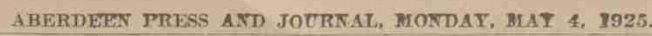 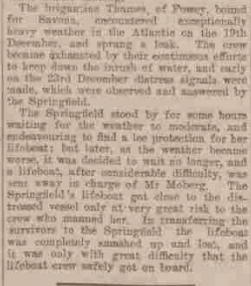 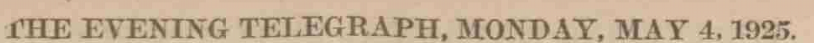 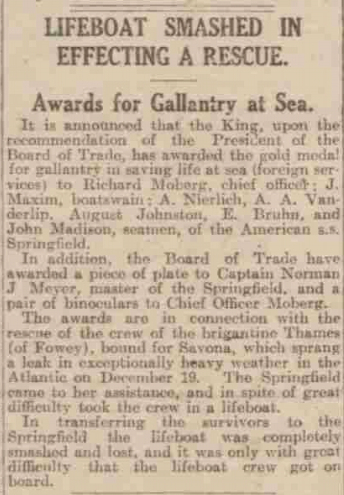 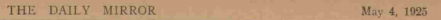 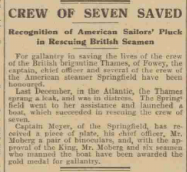 Vessel NameOfficial NumberOfficial NumberSignal lettersRig /Type Where builtWhere builtBuilderBuilderYear builtYear builtYear builtYear endYear endreg tonsreg tonsTHAMES6834668346MBNPBrigantine Brigantine PlymouthPlymouthMarshall Marshall 18751875187519261926147  OWNERS/ MANAGERS/REGISTRATION DETAILS  OWNERS/ MANAGERS/REGISTRATION DETAILSNotesNotesNotesNotesNotesNotesNotesNotesNotesMASTERSMASTERSMASTERSMASTERSMASTERSMASTERS1924 Ernest C. Slade, Polruan, (MO) 1925 Robert D. Cruickshank,19 Magazine Lane,Wallasey, Cheshire (MO) 1924 Ernest C. Slade, Polruan, (MO) 1925 Robert D. Cruickshank,19 Magazine Lane,Wallasey, Cheshire (MO) LOA 103.7 x 24.0 x 12.7 ft. first registered in Plymouth 24th August 1875.then registered in Faversham. Sold in 1924 and on 19th December 1925 she was hit by a severe storm in the Atlantic and the s.s. Springfield, an American vessel,  came to their aid. He had been on passage to Savona when she sprang a leak. The crew of the ships lifeboat were awarded gold bravery medals for the rescue.  not registered in 1926LOA 103.7 x 24.0 x 12.7 ft. first registered in Plymouth 24th August 1875.then registered in Faversham. Sold in 1924 and on 19th December 1925 she was hit by a severe storm in the Atlantic and the s.s. Springfield, an American vessel,  came to their aid. He had been on passage to Savona when she sprang a leak. The crew of the ships lifeboat were awarded gold bravery medals for the rescue.  not registered in 1926LOA 103.7 x 24.0 x 12.7 ft. first registered in Plymouth 24th August 1875.then registered in Faversham. Sold in 1924 and on 19th December 1925 she was hit by a severe storm in the Atlantic and the s.s. Springfield, an American vessel,  came to their aid. He had been on passage to Savona when she sprang a leak. The crew of the ships lifeboat were awarded gold bravery medals for the rescue.  not registered in 1926LOA 103.7 x 24.0 x 12.7 ft. first registered in Plymouth 24th August 1875.then registered in Faversham. Sold in 1924 and on 19th December 1925 she was hit by a severe storm in the Atlantic and the s.s. Springfield, an American vessel,  came to their aid. He had been on passage to Savona when she sprang a leak. The crew of the ships lifeboat were awarded gold bravery medals for the rescue.  not registered in 1926LOA 103.7 x 24.0 x 12.7 ft. first registered in Plymouth 24th August 1875.then registered in Faversham. Sold in 1924 and on 19th December 1925 she was hit by a severe storm in the Atlantic and the s.s. Springfield, an American vessel,  came to their aid. He had been on passage to Savona when she sprang a leak. The crew of the ships lifeboat were awarded gold bravery medals for the rescue.  not registered in 1926LOA 103.7 x 24.0 x 12.7 ft. first registered in Plymouth 24th August 1875.then registered in Faversham. Sold in 1924 and on 19th December 1925 she was hit by a severe storm in the Atlantic and the s.s. Springfield, an American vessel,  came to their aid. He had been on passage to Savona when she sprang a leak. The crew of the ships lifeboat were awarded gold bravery medals for the rescue.  not registered in 1926LOA 103.7 x 24.0 x 12.7 ft. first registered in Plymouth 24th August 1875.then registered in Faversham. Sold in 1924 and on 19th December 1925 she was hit by a severe storm in the Atlantic and the s.s. Springfield, an American vessel,  came to their aid. He had been on passage to Savona when she sprang a leak. The crew of the ships lifeboat were awarded gold bravery medals for the rescue.  not registered in 1926LOA 103.7 x 24.0 x 12.7 ft. first registered in Plymouth 24th August 1875.then registered in Faversham. Sold in 1924 and on 19th December 1925 she was hit by a severe storm in the Atlantic and the s.s. Springfield, an American vessel,  came to their aid. He had been on passage to Savona when she sprang a leak. The crew of the ships lifeboat were awarded gold bravery medals for the rescue.  not registered in 1926LOA 103.7 x 24.0 x 12.7 ft. first registered in Plymouth 24th August 1875.then registered in Faversham. Sold in 1924 and on 19th December 1925 she was hit by a severe storm in the Atlantic and the s.s. Springfield, an American vessel,  came to their aid. He had been on passage to Savona when she sprang a leak. The crew of the ships lifeboat were awarded gold bravery medals for the rescue.  not registered in 1926